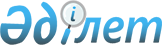 О внесении изменения в приказ Министра по делам государственной службы Республики Казахстан от 29 декабря 2015 года № 12 "О некоторых вопросах занятия административной государственной должности корпуса "Б"
					
			Утративший силу
			
			
		
					Приказ Министра по делам государственной службы Республики Казахстан от 22 июля 2016 года № 158. Зарегистрирован в Министерстве юстиции Республики Казахстан 22 августа 2016 года № 14129. Утратил силу приказом Председателя Агентства Республики Казахстан по делам государственной службы и противодействию коррупции от 13 декабря 2016 года № 85

      Сноска. Утратил силу приказом Председателя Агентства РК по делам государственной службы и противодействию коррупции от 13.12.2016 № 85 (вводится в действие со дня его первого официального опубликования).      ПРИКАЗЫВАЮ:



      1. Внести в приказ Министра по делам государственной службы Республики Казахстан от 29 декабря 2015 года № 12 «О некоторых вопросах занятия административной государственной должности корпуса «Б» (зарегистрированный в Реестре государственной регистрации нормативных правовых актов за № 12639, опубликованный в информационно-правовой системе «Әділет» от 22 января 2016 года) следующее изменение:



      Типовые квалификационные требования к административным государственным должностям корпуса «Б», утвержденные указанным приказом, изложить в новой редакции согласно приложению к настоящему приказу.



      2. Департаменту государственной службы Министерства по делам государственной службы Республики Казахстан (Тлеукенов Ж.О.) в установленном законодательством порядке обеспечить:

      1) государственную регистрацию настоящего приказа в Министерстве юстиции Республики Казахстан;

      2) в течение десяти календарных дней после государственной регистрации настоящего приказа его направление на официальное опубликование в периодических печатных изданиях и информационно-правовой системе «Әділет»;

      3) в течение пяти рабочих дней со дня получения настоящего приказа направление его копии на официальное опубликование 

в Республиканское государственное предприятие на праве хозяйственного ведения «Республиканский центр правовой информации Министерства юстиции Республики Казахстан» для включения в Эталонный контрольный банк нормативных правовых актов Республики Казахстан;

      4) размещение настоящего приказа на интернет-ресурсе Министерства по делам государственной службы Республики Казахстан.



      3. Контроль за исполнением настоящего приказа возложить на вице-министра по делам государственной службы Республики Казахстан Ыбырайым Н.М.



      4. Настоящий приказ вводится в действие со дня его первого официального опубликования.      Министр по делам

      государственной службы

      Республики Казахстан                       Т. Донаков

Приложение          

к приказу Министра по делам

государственной службы   

Республики Казахстан    

от 22 июля 2016 года № 158 

Приложение 3        

к приказу Министра по делам

государственной службы   

Республики Казахстан    

от 29 декабря 2015 года № 12 

Типовые квалификационные требования

к административным государственным должностям корпуса «Б» 

Глава 1. Общие положения

      1. Настоящие типовые квалификационные требования (далее – типовые квалификационные требования) установлены к категориям административных государственных должностей групп категорий А, В, С, D, Е корпуса «Б» и предъявляются к гражданам, претендующим на занятие отнесенных к ним должностей.



      2. Типовые квалификационные требования к гражданам не предъявляются в случае, предусмотренном пунктом 3 статьи 15 Закона Республики Казахстан от 23 ноября 2015 года «О государственной службе Республики Казахстан».



      3. Типовые квалификационные требования включают:

      1) требования по образованию;

      2) требования по компетенциям, необходимым для эффективного выполнения профессиональной деятельности на конкретной государственной должности;

      3) требования по опыту работы;

      4) знание законодательства Республики Казахстан, предусмотренного программой тестирования кандидатов на занятие административных государственных должностей для соответствующей категории, определяемой уполномоченным органом по делам государственной службы;

      5) знание Стратегии «Казахстан – 2050»: новый политический курс состоявшегося государства, нормативных правовых актов Республики Казахстан, регулирующих отношения в областях, соответствующих специализации конкретной должности данной категории;

      6) другие обязательные знания, необходимые для исполнения функциональных обязанностей по должностям данной категории. 

Глава 2. Типовые квалификационные требования

по образованию и опыту работы

      4. К административным государственным должностям категории А-1 устанавливаются следующие требования:

      высшее образование;

      наличие следующих компетенций: инициативность, коммуникативность, аналитичность, организованность, стратегическое мышление, лидерство, этичность, ориентация на качество, ориентация на потребителя, нетерпимость к коррупции;

      опыт работы должен соответствовать одному из следующих требований:

      1) не менее пяти лет стажа государственной службы, в том числе не менее одного года стажа государственной службы на должностях следующей нижестоящей категории, предусмотренным штатным расписанием государственного органа либо не ниже категорий B-2, C-2, C-O-1, D-2, D-O-1 либо на административных государственных должностях корпуса «А»;

      2) не менее шести лет стажа работы в областях, соответствующих функциональным направлениям конкретной должности данной категории, в том числе не менее одного года стажа государственной службы на должностях следующей нижестоящей категории, предусмотренным штатным расписанием государственного органа либо не ниже категорий B-2, C-2, C-O-1, D-2, D-O-1 либо на административных государственных должностях корпуса «А»;

      3) не менее шести лет стажа государственной службы, в том числе не менее двух лет на должностях не ниже старшего начальствующего состава правоохранительных или старшего офицерского состава специальных государственных органов центрального уровня;

      4) не менее шести лет стажа работы в областях, соответствующих функциональным направлениям конкретной должности данной категории, в том числе не менее двух лет на должностях руководителей организаций и их заместителей;*

      5) не менее трех лет стажа государственной службы, в том числе не менее одного года стажа государственной службы на должностях следующей нижестоящей категории, предусмотренным штатным расписанием государственного органа либо не ниже категорий B-2, C-2, C-O-1, D-2, D-O-1 либо на административных государственных должностях корпуса «А» при завершении обучения по программам послевузовского образования на основании государственного заказа в организациях образования при Президенте Республики Казахстан или в зарубежных высших учебных заведениях по приоритетным специальностям, утверждаемым Республиканской комиссией по подготовке кадров за рубежом;

      6) не менее трех лет стажа работы в областях, соответствующих функциональным направлениям конкретной должности данной категории при наличии ученой степени кандидата наук или доктора наук или доктора философии (PhD) или доктора по профилю (далее – ученая степень).*



      5. К административным государственным должностям категории А-2 устанавливаются следующие требования:

      высшее образование;

      наличие следующих компетенций: инициативность, коммуникативность, аналитичность, организованность, стратегическое мышление, лидерство, этичность, ориентация на качество, ориентация на потребителя, нетерпимость к коррупции;

      опыт работы должен соответствовать одному из следующих требований:

      1) не менее четырех лет стажа государственной службы, в том числе не менее одного года стажа государственной службы на должностях следующей нижестоящей категории, предусмотренным штатным расписанием государственного органа либо не ниже категорий B-3, С-3, C-O-2, D-3, D-O-2 либо на административных государственных должностях корпуса «А»;

      2) не менее пяти лет стажа работы в областях, соответствующих функциональным направлениям конкретной должности данной категории, 

в том числе не менее одного года стажа государственной службы 

на должностях следующей нижестоящей категории, предусмотренным штатным расписанием государственного органа либо не ниже категорий B-3, С-3, C-O-2, D-3, D-O-2 либо на административных государственных должностях корпуса «А»;

      3) не менее пяти лет стажа государственной службы, в том числе не менее двух лет на должностях не ниже старшего начальствующего состава правоохранительных или старшего офицерского состава специальных государственных органов центрального либо областного уровней;

      4) не менее пяти лет стажа работы в областях, соответствующих функциональным направлениям конкретной должности данной категории, в том числе не менее одного года на должностях руководителей организаций и их заместителей;*

      5) не менее двух лет стажа государственной службы, в том числе не менее одного года стажа государственной службы на должностях следующей нижестоящей категории, предусмотренным штатным расписанием государственного органа либо не ниже категорий B-3, С-3, C-O-2, D-3, D-O-2 либо на административных государственных должностях корпуса «А» при завершении обучения по программам послевузовского образования на основании государственного заказа в организациях образования при Президенте Республики Казахстан или в зарубежных высших учебных заведениях по приоритетным специальностям, утверждаемым Республиканской комиссией по подготовке кадров за рубежом;

      6) не менее двух лет стажа работы в областях, соответствующих функциональным направлениям конкретной должности данной категории 

при наличии ученой степени.*



      6. К административным государственным должностям категории А-3 устанавливаются следующие требования:

      высшее образование;

      наличие следующих компетенций: инициативность, коммуникативность, аналитичность, организованность, стратегическое мышление, лидерство, этичность, ориентация на качество, ориентация на потребителя, нетерпимость к коррупции;

      опыт работы должен соответствовать одному из следующих требований:

      1) не менее трех лет стажа государственной службы, в том числе не менее одного года стажа государственной службы на должностях следующей нижестоящей категории, предусмотренным штатным расписанием государственного органа либо не ниже категорий B-4, С-4, C-O-4, D-4, D-O-3 либо на административных государственных должностях корпуса «А»;

      2) не менее четырех лет стажа работы в областях, соответствующих функциональным направлениям конкретной должности данной категории, в том числе не менее одного года стажа государственной службы на должностях следующей нижестоящей категории, предусмотренным штатным расписанием государственного органа либо не ниже категорий B-4, С-4, C-O-4, D-4, D-O-3 либо на административных государственных должностях корпуса «А»;

      3) не менее четырех лет стажа государственной службы, в том числе не менее двух лет на должностях не ниже среднего начальствующего состава правоохранительных или младшего офицерского состава специальных государственных органов центрального либо областного уровней;

      4) не менее четырех лет стажа работы в областях, соответствующих функциональным направлениям конкретной должности данной категории, в том числе не менее двух лет на руководящих1 должностях;*

___________________

1 Руководящая должность - структурная штатная единица организации, на которую возложены функции руководства структурным подразделением      5) завершение обучения по программам послевузовского образования на основании государственного заказа в организациях образования при Президенте Республики Казахстан или в зарубежных высших учебных заведениях по приоритетным специальностям, утверждаемым Республиканской комиссией по подготовке кадров за рубежом;

      6) наличие ученой степени.*



      7. К административным государственным должностям категории А-4 устанавливаются следующие требования:

      высшее образование;

      наличие следующих компетенций: инициативность, коммуникативность, аналитичность, организованность, этичность, ориентация на качество, ориентация на потребителя, нетерпимость к коррупции;

      опыт работы должен соответствовать одному из следующих требований:

      1) не менее двух лет стажа государственной службы, в том числе не менее одного года стажа государственной службы на должностях следующей нижестоящей категории, предусмотренным штатным расписанием государственного органа либо не ниже категорий B-5, С-5, C-O-4, D-4, D-O-4 либо на административных государственных должностях корпуса «А»;

      2) не менее трех лет стажа работы в областях, соответствующих функциональным направлениям конкретной должности данной категории, 

в том числе не менее одного года стажа государственной службы 

на должностях следующей нижестоящей категории, предусмотренным штатным расписанием государственного органа либо не ниже категорий B-5, С-5, C-O-4, D-4, D-O-4 либо на административных государственных должностях корпуса «А»;

      3) не менее трех лет стажа государственной службы, в том числе 

не менее двух лет на должностях не ниже среднего начальствующего состава правоохранительных или младшего офицерского состава специальных государственных органов центрального либо областного уровней;

      4) не менее трех лет стажа работы в областях, соответствующих функциональным направлениям конкретной должности данной категории;*

      5) завершение обучения по программам послевузовского образования на основании государственного заказа в организациях образования при Президенте Республики Казахстан или в зарубежных высших учебных заведениях по приоритетным специальностям, утверждаемым Республиканской комиссией по подготовке кадров за рубежом;

      6) наличие ученой степени.*



      8. К административным государственным должностям категории В-1 устанавливаются следующие требования:

      высшее образование;

      наличие следующих компетенций: инициативность, коммуникативность, аналитичность, организованность, стратегическое мышление, лидерство, этичность, ориентация на качество, ориентация на потребителя, нетерпимость к коррупции;

      опыт работы должен соответствовать одному из следующих требований:

      1) не менее пяти лет стажа государственной службы, в том числе не менее одного года стажа государственной службы на должностях следующей нижестоящей категории, предусмотренным штатным расписанием государственного органа либо не ниже категорий А-2, B-3, C-2, C-O-2, D-2, D-O-1 либо на административных государственных должностях корпуса «А»;

      2) не менее шести лет стажа работы в областях, соответствующих функциональным направлениям конкретной должности данной категории, в том числе не менее одного года стажа государственной службы на должностях следующей нижестоящей категории, предусмотренным штатным расписанием государственного органа либо не ниже категорий А-2, B-3, C-2, C-O-2, D-2, D-O-1 либо на административных государственных должностях корпуса «А»;

      3) не менее шести лет стажа государственной службы, в том числе не менее двух лет на должностях не ниже старшего начальствующего состава правоохранительных или старшего офицерского состава специальных государственных органов центрального уровня;

      4) не менее шести лет стажа работы в областях, соответствующих функциональным направлениям конкретной должности данной категории, в том числе не менее одного года на должностях руководителей организаций и их заместителей;*

      5) не менее трех лет стажа государственной службы, в том числе не менее одного года стажа государственной службы на должностях следующей нижестоящей категории, предусмотренным штатным расписанием государственного органа либо не ниже категорий А-2, B-3, C-2, C-O-2, D-2, D-O-1 либо на административных государственных должностях корпуса «А» при завершении обучения по программам послевузовского образования на основании государственного заказа в организациях образования при Президенте Республики Казахстан или в зарубежных высших учебных заведениях по приоритетным специальностям, утверждаемым Республиканской комиссией по подготовке кадров за рубежом;

      6) не менее трех лет стажа работы в областях, соответствующих функциональным направлениям конкретной должности данной категории при наличии ученой степени.*



      9. К административным государственным должностям категории В-2 устанавливаются следующие требования:

      высшее образование;

      наличие следующих компетенций: инициативность, коммуникативность, аналитичность, организованность, стратегическое мышление, лидерство, этичность, ориентация на качество, ориентация на потребителя, нетерпимость к коррупции;

      опыт работы должен соответствовать одному из следующих требований:

      1) не менее четырех лет стажа государственной службы, в том числе не менее одного года стажа государственной службы на должностях следующей нижестоящей категории, предусмотренным штатным расписанием государственного органа либо не ниже категорий А-3, B-3, С-3, C-O-2, D-3, D-O-2 либо на административных государственных должностях корпуса «А»;

      2) не менее пяти лет стажа работы в областях, соответствующих функциональным направлениям конкретной должности данной категории, в том числе не менее одного года стажа государственной службы на должностях следующей нижестоящей категории, предусмотренным штатным расписанием государственного органа либо не ниже категорий А-3, B-3, С-3, C-O-2, D-3, D-O-2 либо на административных государственных должностях корпуса «А»;

      3) не менее пяти лет стажа государственной службы, в том числе не менее двух лет на должностях не ниже старшего начальствующего состава правоохранительных или старшего офицерского состава специальных государственных органов центрального либо областного уровней;

      4) не менее пяти лет стажа работы в областях, соответствующих функциональным направлениям конкретной должности данной категории, в том числе не менее одного года на должностях руководителей организаций и их заместителей;*

      5) не менее двух лет стажа государственной службы, в том числе не менее одного года стажа государственной службы на должностях следующей нижестоящей категории, предусмотренным штатным расписанием государственного органа либо не ниже категорий А-3, B-3, С-3, C-O-2, D-3, D-O-2 либо на административных государственных должностях корпуса «А» при завершении обучения по программам послевузовского образования на основании государственного заказа в организациях образования при Президенте Республики Казахстан или в зарубежных высших учебных заведениях по приоритетным специальностям, утверждаемым Республиканской комиссией по подготовке кадров за рубежом;

      6) не менее двух лет стажа работы в областях, соответствующих функциональным направлениям конкретной должности данной категории 

при наличии ученой степени.*



      10. К административным государственным должностям категории В-3 устанавливаются следующие требования:

      высшее образование;

      наличие следующих компетенций: инициативность, коммуникативность, аналитичность, организованность, стратегическое мышление, лидерство, этичность, ориентация на качество, ориентация на потребителя, нетерпимость к коррупции;

      опыт работы должен соответствовать одному из следующих требований:

      1) не менее трех лет стажа государственной службы, в том числе не менее одного года стажа государственной службы на должностях следующей нижестоящей категории, предусмотренным штатным расписанием государственного органа либо не ниже категорий А-4, B-4, С-4, C-O-4, D-4, D-O-3 либо на административных государственных должностях корпуса «А»;

      2) не менее четырех лет стажа работы в областях, соответствующих функциональным направлениям конкретной должности данной категории, в том числе не менее одного года стажа государственной службы на должностях следующей нижестоящей категории, предусмотренным штатным расписанием государственного органа либо не ниже категорий А-4, B-4, С-4, C-O-4, D-4, D-O-3 либо на административных государственных должностях корпуса «А» или политических государственных должностях;

      3) не менее четырех лет стажа государственной службы, в том числе не менее двух лет на должностях не ниже среднего начальствующего состава правоохранительных или младшего офицерского состава специальных государственных органов центрального либо областного уровней;

      4) не менее четырех лет стажа работы в областях, соответствующих функциональным направлениям конкретной должности данной категории, в том числе не менее двух лет на руководящих должностях;*

      5) завершение обучения по программам послевузовского образования на основании государственного заказа в организациях образования при Президенте Республики Казахстан или в зарубежных высших учебных заведениях по приоритетным специальностям, утверждаемым Республиканской комиссией по подготовке кадров за рубежом;

      6) наличие ученой степени;*

      7) не менее трех лет стажа работы в качестве секретаря судебного заседания, в том числе не менее одного года в качестве секретаря судебного заседания областного уровня.**



      11. К административным государственным должностям категории В-4 устанавливаются следующие требования:

      высшее образование;

      наличие следующих компетенций: инициативность, коммуникативность, аналитичность, организованность, этичность, ориентация на качество, ориентация на потребителя, нетерпимость к коррупции;

      опыт работы должен соответствовать одному из следующих требований:

      1) не менее двух лет стажа государственной службы, в том числе не менее одного года стажа государственной службы на должностях следующей нижестоящей категории, предусмотренным штатным расписанием государственного органа либо не ниже категорий А-4, B-5, С-5, C-O-4, D-4, D-O-4 либо на административных государственных должностях корпуса «А»;

      2) не менее трех лет стажа работы в областях, соответствующих функциональным направлениям конкретной должности данной категории, в том числе не менее одного года стажа государственной службы на должностях следующей нижестоящей категории, предусмотренным штатным расписанием государственного органа либо не ниже категорий А-4, B-5, С-5, C-O-4, D-4, D-O-4 либо на административных государственных должностях корпуса «А»;

      3) не менее трех лет стажа государственной службы, в том числе не менее двух лет на должностях не ниже среднего начальствующего состава правоохранительных или младшего офицерского состава специальных государственных органов центрального либо областного уровней;

      4) не менее четырех лет стажа работы в областях, соответствующих функциональным направлениям конкретной должности данной категории;*

      5) завершение обучения по программам послевузовского образования на основании государственного заказа в организациях образования при Президенте Республики Казахстан или в зарубежных высших учебных заведениях по приоритетным специальностям, утверждаемым Республиканской комиссией по подготовке кадров за рубежом;

      6) наличие ученой степени;*

      7) не менее трех лет стажа работы в качестве секретаря судебного заседания, в том числе не менее одного года в качестве секретаря судебного заседания областного уровня.**



      12. К административным государственным должностям категории В-5 устанавливаются следующие требования:

      высшее образование;

      наличие следующих компетенций: инициативность, коммуникативность, аналитичность, организованность, этичность, ориентация на качество, ориентация на потребителя, нетерпимость к коррупции;

      опыт работы не требуется.



      13. К административным государственным должностям категории С-1 устанавливаются следующие требования:

      высшее образование;

      наличие следующих компетенций: инициативность, коммуникативность, аналитичность, организованность, стратегическое мышление, лидерство, этичность, ориентация на качество, ориентация на потребителя, нетерпимость к коррупции;

      опыт работы должен соответствовать одному из следующих требований:

      1) не менее пяти лет стажа государственной службы, в том числе 

не менее одного года стажа государственной службы на должностях следующей нижестоящей категории, предусмотренным штатным расписанием государственного органа либо не ниже категорий А-2, B-2, C-2, C-O-1, D-2, D-O-1 либо на административных государственных должностях корпуса «А»;

      2) не менее шести лет стажа работы в областях, соответствующих функциональным направлениям конкретной должности данной категории, в том числе не менее одного года стажа государственной службы на должностях следующей нижестоящей категории, предусмотренным штатным расписанием государственного органа либо не ниже категорий А-2, B-2, C-2, C-O-1, D-2, D-O-1 либо на административных государственных должностях корпуса «А»;

      3) не менее шести лет стажа государственной службы, в том числе не менее двух лет на должностях не ниже старшего начальствующего состава правоохранительных или старшего офицерского состава специальных государственных органов центрального уровня;

      4) не менее шести лет стажа работы в областях, соответствующих функциональным направлениям конкретной должности данной категории, в том числе не менее двух лет на должностях руководителей организаций и их заместителей;*

      5) не менее трех лет стажа государственной службы, в том числе не менее одного года стажа государственной службы на должностях следующей нижестоящей категории, предусмотренным штатным расписанием государственного органа либо не ниже категорий А-2, B-2, C-2, C-O-1, D-2, D-O-1 либо на административных государственных должностях корпуса «А» при завершении обучения по программам послевузовского образования на основании государственного заказа в организациях образования при Президенте Республики Казахстан или в зарубежных высших учебных заведениях по приоритетным специальностям, утверждаемым Республиканской комиссией по подготовке кадров за рубежом;

      6) не менее трех лет стажа работы в областях, соответствующих функциональным направлениям конкретной должности данной категории при наличии ученой степени.*



      14. К административным государственным должностям категории С-2 устанавливаются следующие требования:

      высшее образование;

      наличие следующих компетенций: инициативность, коммуникативность, аналитичность, организованность, стратегическое мышление, лидерство, этичность, ориентация на качество, ориентация на потребителя, нетерпимость к коррупции;

      опыт работы должен соответствовать одному из следующих требований:

      1) не менее четырех лет стажа государственной службы, в том числе не менее одного года стажа государственной службы на должностях следующей нижестоящей категории, предусмотренным штатным расписанием государственного органа либо не ниже категорий А-3, B-3, С-3, C-O-2, D-3, D-O-2 либо на административных государственных должностях корпуса «А»;

      2) не менее пяти лет стажа работы в областях, соответствующих функциональным направлениям конкретной должности данной категории, в том числе не менее одного года стажа государственной службы на должностях следующей нижестоящей категории, предусмотренным штатным расписанием государственного органа либо не ниже категорий А-3, B-3, С-3, C-O-2, D-3, D-O-2 либо на административных государственных должностях корпуса «А»;

      3) не менее пяти лет стажа государственной службы, в том числе не менее двух лет на должностях не ниже старшего начальствующего состава правоохранительных или старшего офицерского состава специальных государственных органов центрального либо областного уровней;

      4) не менее пяти лет стажа работы в областях, соответствующих функциональным направлениям конкретной должности данной категории, в том числе не менее одного года на должностях руководителей организаций и их заместителей;*

      5) не менее двух лет стажа государственной службы, в том числе не менее одного года стажа государственной службы на должностях следующей нижестоящей категории, предусмотренным штатным расписанием государственного органа либо не ниже категорий А-3, B-3, С-3, C-O-2, D-3, D-O-2 либо на административных государственных должностях корпуса «А» при завершении обучения по программам послевузовского образования на основании государственного заказа в организациях образования при Президенте Республики Казахстан или в зарубежных высших учебных заведениях по приоритетным специальностям, утверждаемым Республиканской комиссией по подготовке кадров за рубежом;

      6) не менее двух лет стажа работы в областях, соответствующих функциональным направлениям конкретной должности данной категории 

при наличии ученой степени.*



      15. К административным государственным должностям категории С-3 устанавливаются следующие требования:

      высшее образование;

      наличие следующих компетенций: инициативность, коммуникативность, аналитичность, организованность, стратегическое мышление, лидерство, этичность, ориентация на качество, ориентация на потребителя, нетерпимость к коррупции;

      опыт работы должен соответствовать одному из следующих требований:

      1) не менее трех лет стажа государственной службы, в том числе не менее одного года стажа государственной службы на должностях следующей нижестоящей категории, предусмотренным штатным расписанием государственного органа либо не ниже категорий А-4, B-4, С-4, C-O-4, D-4, D-O-3 либо на административных государственных должностях корпуса «А»;

      2) не менее четырех лет стажа работы в областях, соответствующих функциональным направлениям конкретной должности данной категории, в том числе не менее одного года стажа государственной службы на должностях следующей нижестоящей категории, предусмотренным штатным расписанием государственного органа либо не ниже категорий А-4, B-4, С-4, C-O-4, D-4, D-O-3 либо на административных государственных должностях корпуса «А»;

      3) не менее четырех лет стажа государственной службы, в том числе не менее двух лет на должностях не ниже среднего начальствующего состава правоохранительных или младшего офицерского состава специальных государственных органов центрального либо областного уровней;

      4) не менее четырех лет стажа работы в областях, соответствующих функциональным направлениям конкретной должности данной категории, в том числе не менее двух лет на руководящих должностях;*

      5) завершение обучения по программам послевузовского образования на основании государственного заказа в организациях образования при Президенте Республики Казахстан или в зарубежных высших учебных заведениях по приоритетным специальностям, утверждаемым Республиканской комиссией по подготовке кадров за рубежом;

      6) наличие ученой степени.*



      16. К административным государственным должностям категории С-4 устанавливаются следующие требования:

      высшее образование;

      наличие следующих компетенций: инициативность, коммуникативность, аналитичность, организованность, этичность, ориентация на качество, ориентация на потребителя, нетерпимость к коррупции;

      опыт работы должен соответствовать одному из следующих требований:

      1) не менее двух лет стажа государственной службы, в том числе не менее одного года стажа государственной службы на должностях следующей нижестоящей категории, предусмотренным штатным расписанием государственного органа либо не ниже категорий B-5, С-5, C-O-5, D-4, D-O-4 либо на административных государственных должностях корпуса «А»;

      2) не менее трех лет стажа работы в областях, соответствующих функциональным направлениям конкретной должности данной категории, в том числе не менее одного года стажа государственной службы на должностях следующей нижестоящей категории, предусмотренным штатным расписанием государственного органа либо не ниже категорий B-5, С-5, C-O-5, D-4, D-O-4 либо на административных государственных должностях корпуса «А»;

      3) не менее трех лет стажа государственной службы, в том числе не менее двух лет на должностях не ниже среднего начальствующего состава правоохранительных или младшего офицерского состава специальных государственных органов центрального либо областного уровней;

      4) не менее четырех лет стажа работы в областях, соответствующих функциональным направлениям конкретной должности данной категории;*

      5) завершение обучения по программам высшего и послевузовского образования на основании государственного заказа в организациях образования при Президенте Республики Казахстан или в зарубежных высших учебных заведениях по приоритетным специальностям, утверждаемым Республиканской комиссией по подготовке кадров за рубежом;

      6) наличие ученой степени.*



      17. К административным государственным должностям категории С-5 устанавливаются следующие требования:

      высшее образование;

      наличие следующих компетенций: инициативность, коммуникативность, аналитичность, организованность, этичность, ориентация на качество, ориентация на потребителя, нетерпимость к коррупции;

      опыт работы не требуется.



      18. К административным государственным должностям категории С-О-1 устанавливаются следующие требования:

      высшее образование;

      наличие следующих компетенций: инициативность, коммуникативность, аналитичность, организованность, стратегическое мышление, лидерство, этичность, ориентация на качество, ориентация на потребителя, нетерпимость к коррупции;

      опыт работы должен соответствовать одному из следующих требований:

      1) не менее четырех лет стажа государственной службы, в том числе не менее одного года стажа государственной службы на должностях следующей нижестоящей категории, предусмотренным штатным расписанием государственного органа либо не ниже категорий А-2, B-2, C-2, C-O-2, D-3, D-O-2, Е-1 либо на административных государственных должностях корпуса «А»;

      2) не менее пяти лет стажа работы в областях, соответствующих функциональным направлениям конкретной должности данной категории, в том числе не менее одного года стажа государственной службы на должностях следующей нижестоящей категории, предусмотренным штатным расписанием государственного органа либо не ниже категорий А-2, B-2, C-2, C-O-2, D-3, D-O-2, Е-1 либо на административных государственных должностях корпуса «А»;

      3) не менее пяти лет стажа государственной службы, в том числе не менее двух лет на должностях не ниже старшего начальствующего состава правоохранительных или старшего офицерского состава специальных государственных органов центрального либо областного уровней;

      4) не менее двух лет стажа государственной службы, в том числе не менее одного года стажа государственной службы на должностях следующей нижестоящей категории, предусмотренным штатным расписанием государственного органа либо не ниже категорий А-2, B-2, C-2, C-O-2, D-3, D-O-2, Е-1 либо на административных государственных должностях корпуса «А» при условии завершения обучения по программам послевузовского образования на основании государственного заказа в организациях образования при Президенте Республики Казахстан или в зарубежных высших учебных заведениях по приоритетным специальностям, утверждаемым Республиканской комиссией по подготовке кадров за рубежом или при наличии ученой степени;

      5) не менее пяти лет стажа работы в областях, соответствующих функциональным направлениям конкретной должности данной категории, 

в том числе не менее двух лет на руководящих должностях.*



      19. К административным государственным должностям категории С-О-2 устанавливаются следующие требования:

      высшее образование;

      наличие следующих компетенций: инициативность, коммуникативность, аналитичность, организованность, стратегическое мышление, лидерство, этичность, ориентация на качество, ориентация на потребителя, нетерпимость к коррупции;

      опыт работы должен соответствовать одному из следующих требований:

      1) не менее трех лет стажа государственной службы, в том числе не менее одного года стажа государственной службы на должностях следующей нижестоящей категории, предусмотренным штатным расписанием государственного органа либо не ниже категорий А-3, B-3, C-3, C-O-4, C-R-1, D-4, D-O-3, Е-2, E-R-1 либо на административных государственных должностях корпуса «А»;

      2) не менее четырех лет стажа работы в областях, соответствующих функциональным направлениям конкретной должности данной категории, в том числе не менее одного года стажа государственной службы на должностях следующей нижестоящей категории, предусмотренным штатным расписанием государственного органа либо не ниже категорий А-3, B-3, C-3, C-O-4, C-R-1, D-4, D-O-3, Е-2, E-R-1 либо на административных государственных должностях корпуса «А»;

      3) не менее четырех лет стажа государственной службы, в том числе не менее двух лет на должностях не ниже среднего начальствующего состава правоохранительных или младшего офицерского состава специальных государственных органов центрального либо областного уровней;

      4) не менее четырех лет стажа работы в областях, соответствующих функциональным направлениям конкретной должности данной категории, в том числе не менее одного года на руководящих должностях;*

      5) завершение обучения по программам послевузовского образования на основании государственного заказа в организациях образования при Президенте Республики Казахстан или в зарубежных высших учебных заведениях по приоритетным специальностям, утверждаемым Республиканской комиссией по подготовке кадров за рубежом;

      6) наличие ученой степени.*



      20. К административным государственным должностям категории С-О-3 устанавливаются следующие требования:

      высшее образование;

      наличие следующих компетенций: инициативность, коммуникативность, аналитичность, организованность, стратегическое мышление, лидерство, этичность, ориентация на качество, ориентация на потребителя, нетерпимость к коррупции;

      опыт работы должен соответствовать одному из следующих требований:

      1) не менее двух с половиной лет стажа государственной службы, в том числе не менее одного года стажа государственной службы на должностях следующей нижестоящей категории, предусмотренным штатным расписанием государственного органа либо не ниже категорий А-4, B-4, C-4, C-O-4, C-R-2, D-4, D-O-3, Е-3, E-R-2 либо на административных государственных должностях корпуса «А»;

      2) не менее трех лет стажа работы в областях, соответствующих функциональным направлениям конкретной должности данной категории, в том числе не менее одного года стажа государственной службы на должностях следующей нижестоящей категории, предусмотренным штатным расписанием государственного органа либо не ниже категорий А-4, B-4, C-4, C-O-4, C-R-2, D-4, D-O-3, Е-3, E-R-2 либо на административных государственных должностях корпуса «А»;

      3) не менее трех лет стажа государственной службы, в том числе не менее двух лет на должностях не ниже среднего начальствующего состава правоохранительных или младшего офицерского состава специальных государственных органов центрального либо областного уровней;

      4) не менее трех лет стажа работы в областях, соответствующих функциональным направлениям конкретной должности данной категории, в том числе не менее одного года на руководящих должностях;*

      5) завершение обучения по программам послевузовского образования на основании государственного заказа в организациях образования при Президенте Республики Казахстан или в зарубежных высших учебных заведениях по приоритетным специальностям, утверждаемым Республиканской комиссией по подготовке кадров за рубежом;

      6) наличие ученой степени.*



      21. К административным государственным должностям категории С-О-4*** устанавливаются следующие требования:

      высшее образование;

      наличие следующих компетенций: инициативность, коммуникативность, аналитичность, организованность, стратегическое мышление, лидерство, этичность, ориентация на качество, ориентация на потребителя, нетерпимость к коррупции;

      опыт работы должен соответствовать одному из следующих требований:

      1) не менее двух лет стажа государственной службы, в том числе не менее одного года стажа государственной службы на должностях следующей нижестоящей категории, предусмотренным штатным расписанием государственного органа либо не ниже категорий А-4, В-4, С-4, C-O-5, C-R-2, D-4, D-O-4, Е-3, E-R-2 либо на административных государственных должностях корпуса «А»;

      2) не менее трех лет стажа работы в областях, соответствующих функциональным направлениям конкретной должности данной категории, в том числе не менее одного года стажа государственной службы на должностях следующей нижестоящей категории, предусмотренным штатным расписанием государственного органа либо не ниже категорий А-4, В-4, С-4, C-O-5, C-R-2, D-4, D-O-4, Е-3, E-R-2 либо на административных государственных должностях корпуса «А»;

      3) не менее трех лет стажа государственной службы, в том числе не менее двух лет на должностях не ниже среднего начальствующего состава правоохранительных или младшего офицерского состава специальных государственных органов центрального либо областного уровней;

      4) не менее трех лет стажа работы в областях, соответствующих функциональным направлениям конкретной должности данной категории, в том числе не менее одного года на руководящих должностях;*

      5) завершение обучения по программам послевузовского образования на основании государственного заказа в организациях образования при Президенте Республики Казахстан или в зарубежных высших учебных заведениях по приоритетным специальностям, утверждаемым Республиканской комиссией по подготовке кадров за рубежом;

      6) наличие ученой степени;*

      7) на должность судебного исполнителя опыт работы не требуется.



      22. К административным государственным должностям категории С-О-5*** устанавливаются следующие требования:

      высшее образование;

      наличие следующих компетенций: инициативность, коммуникативность, аналитичность, организованность, этичность, ориентация на качество, ориентация на потребителя, нетерпимость к коррупции;

      опыт работы должен соответствовать одному из следующих требований:

      1) не менее полутора лет стажа государственной службы, в том числе не менее одного года стажа государственной службы на должностях следующей нижестоящей категории, предусмотренным штатным расписанием государственного органа либо не ниже категорий В-5, С-5, C-O-6, C-R-4, D-5, D-O-6, Е-5, E-R-4, E-G-1 либо на административных государственных должностях корпуса «А»;

      2) не менее двух с половиной лет стажа работы в областях, соответствующих функциональным направлениям конкретной должности данной категории, в том числе не менее одного года стажа государственной службы на должностях следующей нижестоящей категории, предусмотренным штатным расписанием государственного органа либо не ниже категорий В-5, С-5, C-O-6, C-R-4, D-5, D-O-6, Е-5, E-R-4, E-G-1 либо на административных государственных должностях корпуса «А»;

      3) не менее двух лет стажа государственной службы на должностях не ниже младшего начальствующего состава правоохранительных или состава сержантов специальных государственных органов центрального, областного либо городского уровней;

      4) не менее трех лет стажа работы в областях, соответствующих функциональным направлениям конкретной должности данной категории;*

      5) завершение обучения по программам послевузовского образования на основании государственного заказа в организациях образования при Президенте Республики Казахстан или в зарубежных высших учебных заведениях по приоритетным специальностям, утверждаемым Республиканской комиссией по подготовке кадров за рубежом;

      6) наличие ученой степени.*



      23. К административным государственным должностям категории С-О-6 устанавливаются следующие требования:

      высшее или послесреднее образование;

      наличие следующих компетенций: инициативность, коммуникативность, аналитичность, организованность, этичность, ориентация на качество, ориентация на потребителя, нетерпимость к коррупции;

      опыт работы не требуется.



      24. К административным государственным должностям категории С-R-1 устанавливаются следующие требования:

      высшее образование;

      наличие следующих компетенций: инициативность, коммуникативность, аналитичность, организованность, стратегическое мышление, лидерство, этичность, ориентация на качество, ориентация на потребителя, нетерпимость к коррупции;

      опыт работы должен соответствовать одному из следующих требований:

      1) не менее трех лет стажа государственной службы, в том числе не менее одного года стажа государственной службы на должностях следующей нижестоящей категории, предусмотренным штатным расписанием государственного органа либо не ниже категорий А-4, B-4, C-4, C-O-4, C-R-2, D-4, D-O-3, Е-3, E-R-2 либо на административных государственных должностях корпуса «А»;

      2) не менее четырех лет стажа работы в областях, соответствующих функциональным направлениям конкретной должности данной категории, в том числе не менее одного года стажа государственной службы на должностях следующей нижестоящей категории, предусмотренным штатным расписанием государственного органа либо не ниже категорий А-4, B-4, C-4, C-O-4, C-R-2, D-4, D-O-3, Е-3, E-R-2 либо на административных государственных должностях корпуса «А»;

      3) не менее четырех лет стажа государственной службы, в том числе не менее двух лет на должностях не ниже среднего начальствующего состава правоохранительных или младшего офицерского состава специальных государственных органов центрального, областного, городского либо районного уровней;

      4) не менее четырех лет стажа работы в областях, соответствующих функциональным направлениям конкретной должности данной категории, в том числе не менее одного года на руководящих должностях;*

      5) завершение обучения по программам послевузовского образования на основании государственного заказа в организациях образования при Президенте Республики Казахстан или в зарубежных высших учебных заведениях по приоритетным специальностям, утверждаемым Республиканской комиссией по подготовке кадров за рубежом;

      6) наличие ученой степени.*



      25. К административным государственным должностям категории C-R-2 устанавливаются следующие требования:

      высшее образование;

      наличие следующих компетенций: инициативность, коммуникативность, аналитичность, организованность, стратегическое мышление, лидерство, этичность, ориентация на качество, ориентация на потребителя, нетерпимость к коррупции;

      опыт работы должен соответствовать одному из следующих требований:

      1) не менее двух лет стажа государственной, в том числе не менее одного года стажа государственной службы на должностях следующей нижестоящей категории, предусмотренным штатным расписанием государственного органа либо не ниже категорий В-5, С-5, C-O-6, C-R-3, D-5, D-O-5, Е-4, E-R-3 либо на административных государственных должностях корпуса «А»;

      2) не менее трех лет стажа работы в областях, соответствующих функциональным направлениям конкретной должности данной категории, в том числе не менее одного года стажа государственной службы на должностях следующей нижестоящей категории, предусмотренным штатным расписанием государственного органа либо не ниже категорий В-5, С-5, C-O-6, C-R-3, D-5, D-O-5, Е-4, E-R-3 либо на административных государственных должностях корпуса «А»;

      3) не менее трех лет стажа государственной службы, в том числе не менее двух лет на должностях не ниже младшего начальствующего состава правоохранительных или состава сержантов специальных государственных органов центрального, областного, городского либо районного уровней;

      4) не менее четырех лет стажа работы в областях, соответствующих функциональным направлениям конкретной должности данной категории;*

      5) завершение обучения по программам высшего и послевузовского образования на основании государственного заказа в организациях образования при Президенте Республики Казахстан или в зарубежных высших учебных заведениях по приоритетным специальностям, утверждаемым Республиканской комиссией по подготовке кадров за рубежом;

      6) наличие ученой степени.*



      26. К административным государственным должностям категории C-R-3 устанавливаются следующие требования:

      высшее образование;

      наличие следующих компетенций: инициативность, коммуникативность, аналитичность, организованность, стратегическое мышление, лидерство, этичность, ориентация на качество, ориентация на потребителя, нетерпимость к коррупции;

      опыт работы должен соответствовать одному из следующих требований:

      1) не менее полутора лет стажа государственной службы, в том числе не менее одного года стажа государственной службы на должностях следующей нижестоящей категории, предусмотренным штатным расписанием государственного органа либо не ниже категорий C-O-6, C-R-4, D-O-6, Е-5, E-R-4, E-G-1 либо на административных государственных должностях корпуса «А»;

      2) не менее двух с половиной лет стажа работы в областях, соответствующих функциональным направлениям конкретной должности данной категории, в том числе не менее одного года стажа государственной службы на должностях следующей нижестоящей категории, предусмотренным штатным расписанием государственного органа либо не ниже категорий C-O-6, C-R-4, D-O-6, Е-5, E-R-4, E-G-1 либо на административных государственных должностях корпуса «А»;

      3) не менее двух с половиной лет стажа государственной службы, в том числе не менее двух лет на должностях не ниже младшего начальствующего состава правоохранительных или состава сержантов специальных государственных органов центрального, областного, городского либо районного уровней;

      4) не менее трех с половиной лет стажа работы в областях, соответствующих функциональным направлениям конкретной должности данной категории;*

      5) завершение обучения по программам высшего и послевузовского образования на основании государственного заказа в организациях образования при Президенте Республики Казахстан или в зарубежных высших учебных заведениях по приоритетным специальностям, утверждаемым Республиканской комиссией по подготовке кадров за рубежом;

      6) наличие ученой степени.*



      27. К административным государственным должностям категории С-R-4*** устанавливаются следующие требования:

      высшее, допускается послесреднее или техническое и профессиональное образование при наличии не менее одного года стажа государственной службы или не менее двух лет стажа работы в областях, соответствующих функциональным направлениям конкретной должности данной категории.

      наличие следующих компетенций: инициативность, коммуникативность, аналитичность, организованность, этичность, ориентация на качество, ориентация на потребителя, нетерпимость к коррупции;

      опыт работы при наличии высшего образования не требуется.



      28. К административным государственным должностям категории С-R-5 устанавливаются следующие требования:

      высшее либо послесреднее или техническое и профессиональное образование;

      наличие следующих компетенций: инициативность, коммуникативность, аналитичность, организованность, этичность, ориентация на качество, ориентация на потребителя, нетерпимость к коррупции;

      опыт работы не требуется.



      29. К административным государственным должностям категории D-1 устанавливаются следующие требования:

      высшее образование;

      наличие следующих компетенций: инициативность, коммуникативность, аналитичность, организованность, стратегическое мышление, лидерство, этичность, ориентация на качество, ориентация на потребителя, нетерпимость к коррупции;

      опыт работы должен соответствовать одному из следующих требований:

      1) не менее четырех лет стажа государственной службы, в том числе не менее одного года стажа государственной службы на должностях следующей нижестоящей категории, предусмотренным штатным расписанием государственного органа либо не ниже категорий А-2, B-2, C-2, C-O-2, D-3, D-O-2, Е-1 либо на административных государственных должностях корпуса «А»;

      2) не менее пяти лет стажа работы в областях, соответствующих функциональным направлениям конкретной должности данной категории, в том числе не менее одного года стажа государственной службы на должностях следующей нижестоящей категории, предусмотренным штатным расписанием государственного органа либо не ниже категорий А-2, B-2, C-2, C-O-2, D-3, D-O-2, Е-1 либо на административных государственных должностях корпуса «А»;

      3) не менее пяти лет стажа государственной службы, в том числе не менее двух лет на должностях не ниже старшего начальствующего состава правоохранительных или старшего офицерского состава специальных государственных органов центрального либо областного уровней;

      4) не менее двух лет стажа государственной службы, в том числе не менее одного года стажа государственной службы на должностях следующей нижестоящей категории, предусмотренным штатным расписанием государственного органа либо не ниже категорий А-2, B-2, C-2, C-O-2, D-3, D-O-2, Е-1 либо на административных государственных должностях корпуса «А» при условии завершения обучения по программам высшего и послевузовского образования на основании государственного заказа в организациях образования при Президенте Республики Казахстан или в зарубежных высших учебных заведениях по приоритетным специальностям, утверждаемым Республиканской комиссией по подготовке кадров за рубежом или при наличии ученой степени;

      5) не менее пяти лет стажа работы в областях, соответствующих функциональным направлениям конкретной должности данной категории, в том числе не менее двух лет на руководящих должностях.*



      30. К административным государственным должностям категории D-2 устанавливаются следующие требования:

      высшее образование;

      наличие следующих компетенций: инициативность, коммуникативность, аналитичность, организованность, стратегическое мышление, лидерство, этичность, ориентация на качество, ориентация на потребителя, нетерпимость к коррупции;

      опыт работы должен соответствовать одному из следующих требований:

      1) не менее четырех лет стажа государственной службы, в том числе не менее одного года стажа государственной службы на должностях следующей нижестоящей категории, предусмотренным штатным расписанием государственного органа либо не ниже категорий А-2, B-2, C-2, C-O-2, D-3, D-O-2, Е-1 либо на административных государственных должностях корпуса «А»;

      2) не менее пяти лет стажа работы в областях, соответствующих функциональным направлениям конкретной должности данной категории, в том числе не менее одного года стажа государственной службы на должностях следующей нижестоящей категории, предусмотренным штатным расписанием государственного органа либо не ниже категорий А-2, B-2, C-2, C-O-2, D-3, D-O-2, Е-1 либо на административных государственных должностях корпуса «А»;

      3) не менее пяти лет стажа государственной службы, в том числе не менее двух лет на должностях не ниже старшего начальствующего состава правоохранительных или старшего офицерского состава специальных государственных органов центрального либо областного уровней;

      4) не менее двух лет стажа государственной службы, в том числе не менее одного года стажа государственной службы на должностях следующей нижестоящей категории, предусмотренным штатным расписанием государственного органа либо не ниже категорий А-2, B-2, C-2, C-O-2, D-3, D-O-2, Е-1 либо на административных государственных должностях корпуса «А» при условии завершения обучения по программам высшего и послевузовского образования на основании государственного заказа в организациях образования при Президенте Республики Казахстан или в зарубежных высших учебных заведениях по приоритетным специальностям, утверждаемым Республиканской комиссией по подготовке кадров за рубежом или при наличии ученой степени;

      5) не менее пяти лет стажа работы в областях, соответствующих функциональным направлениям конкретной должности данной категории, в том числе не менее двух лет на руководящих должностях.*



      31. К административным государственным должностям категории D-3 устанавливаются следующие требования:

      высшее образование;

      наличие следующих компетенций: инициативность, коммуникативность, аналитичность, организованность, стратегическое мышление, лидерство, этичность, ориентация на качество, ориентация на потребителя, нетерпимость к коррупции;

      опыт работы должен соответствовать одному из следующих требований:

      1) не менее трех лет стажа государственной службы, в том числе не менее одного года стажа государственной службы на должностях следующей нижестоящей категории, предусмотренным штатным расписанием государственного органа либо не ниже категорий А-3, B-3, C-3, C-O-4, C-R-1, D-4, D-O-3, Е-2, E-R-1 либо на административных государственных должностях корпуса «А»;

      2) не менее четырех лет стажа работы в областях, соответствующих функциональным направлениям конкретной должности данной категории, в том числе не менее одного года стажа государственной службы на должностях следующей нижестоящей категории, предусмотренным штатным расписанием государственного органа либо не ниже категорий А-3, B-3, C-3, C-O-4, C-R-1, D-4, D-O-3, Е-2, E-R-1 либо на административных государственных должностях корпуса «А»;

      3) не менее четырех лет стажа государственной службы, в том числе не менее двух лет на должностях не ниже среднего начальствующего состава правоохранительных или младшего офицерского состава специальных государственных органов центрального либо областного уровней;

      4) не менее четырех лет стажа работы в областях, соответствующих функциональным направлениям конкретной должности данной категории, в том числе не менее одного года на руководящих должностях;*

      5) завершение обучения по программам послевузовского образования на основании государственного заказа в организациях образования при Президенте Республики Казахстан или в зарубежных высших учебных заведениях по приоритетным специальностям, утверждаемым Республиканской комиссией по подготовке кадров за рубежом;

      6) наличие ученой степени.*



      32. К административным государственным должностям категории D-4 устанавливаются следующие требования:

      высшее образование;

      наличие следующих компетенций: инициативность, коммуникативность, аналитичность, организованность, этичность, ориентация на качество, ориентация на потребителя, нетерпимость к коррупции;

      опыт работы должен соответствовать одному из следующих требований:

      1) не менее одного года стажа государственной службы на должностях следующей нижестоящей категории, предусмотренным штатным расписанием государственного органа либо не ниже категорий В-5, С-5, C-O-6, C-R-3, D-5, D-O-5, Е-4, E-R-3 либо на административных государственных должностях корпуса «А»;

      2) не менее двух лет стажа государственной службы на должностях не ниже младшего начальствующего состава правоохранительных или состава сержантов специальных государственных органов центрального, областного либо городского уровней;

      3) не менее двух лет стажа работы в областях, соответствующих функциональным направлениям конкретной должности данной категории;*

      4) завершение обучения по программам послевузовского образования на основании государственного заказа в организациях образования при Президенте Республики Казахстан или в зарубежных высших учебных заведениях по приоритетным специальностям, утверждаемым Республиканской комиссией по подготовке кадров за рубежом;

      5) наличие ученой степени.*



      33. К административным государственным должностям категории D-5 устанавливаются следующие требования:

      высшее, допускается послесреднее образование при наличии не менее одного года стажа государственной службы или не менее двух лет стажа работы в областях, соответствующих функциональным направлениям конкретной должности данной категории;

      наличие следующих компетенций: инициативность, коммуникативность, аналитичность, организованность, этичность, ориентация на качество, ориентация на потребителя, нетерпимость к коррупции;

      опыт работы при наличии высшего образования не требуется.



      34. К административным государственным должностям категории D-О-1 устанавливаются следующие требования:

      высшее образование;

      наличие следующих компетенций: инициативность, коммуникативность, аналитичность, организованность, стратегическое мышление, лидерство, этичность, ориентация на качество, ориентация на потребителя, нетерпимость к коррупции;

      опыт работы должен соответствовать одному из следующих требований:

      1) не менее четырех лет стажа государственной службы, в том числе не менее одного года стажа государственной службы на должностях следующей нижестоящей категории, предусмотренным штатным расписанием государственного органа либо не ниже категорий А-2, B-2, C-2, C-O-2, D-3, D-O-2, Е-1 либо на административных государственных должностях корпуса «А»;

      2) не менее пяти лет стажа работы в областях, соответствующих функциональным направлениям конкретной должности данной категории, в том числе не менее одного года стажа государственной службы на должностях следующей нижестоящей категории, предусмотренным штатным расписанием государственного органа либо не ниже категорий А-2, B-2, C-2, C-O-2, D-3, D-O-2, Е-1 либо на административных государственных должностях корпуса «А»;

      3) не менее пяти лет стажа государственной службы, в том числе не менее двух лет на должностях не ниже старшего начальствующего состава правоохранительных или старшего офицерского состава специальных государственных органов центрального либо областного уровней;

      4) не менее двух лет стажа государственной службы, в том числе не менее одного года стажа государственной службы на должностях следующей нижестоящей категории, предусмотренным штатным расписанием государственного органа либо не ниже категорий А-2, B-2, C-2, C-O-2, D-3, D-O-2, Е-1 либо на административных государственных должностях корпуса «А» при условии завершения обучения по программам послевузовского образования на основании государственного заказа в организациях образования при Президенте Республики Казахстан или в зарубежных высших учебных заведениях по приоритетным специальностям, утверждаемым Республиканской комиссией по подготовке кадров за рубежом или наличие ученой степени;

      5) не менее пяти лет стажа работы в областях, соответствующих функциональным направлениям конкретной должности данной категории, в том числе не менее двух лет на руководящих должностях.*



      35. К административным государственным должностям категории D-О-2 устанавливаются следующие требования:

      высшее образование;

      наличие следующих компетенций: инициативность, коммуникативность, аналитичность, организованность, стратегическое мышление, лидерство, этичность, ориентация на качество, ориентация на потребителя, нетерпимость к коррупции;

      опыт работы должен соответствовать одному из следующих требований:

      1) не менее трех лет стажа государственной службы, в том числе не менее одного года стажа государственной службы на должностях следующей нижестоящей категории, предусмотренным штатным расписанием государственного органа либо не ниже категорий А-3, B-3, C-3, C-O-4, C-R-1, D-4, D-O-3, Е-2, E-R-1 либо на административных государственных должностях корпуса «А»;

      2) не менее четырех лет стажа работы в областях, соответствующих функциональным направлениям конкретной должности данной категории, в том числе не менее одного года стажа государственной службы на должностях следующей нижестоящей категории, предусмотренным штатным расписанием государственного органа либо не ниже категорий А-3, B-3, C-3, C-O-4, C-R-1, D-4, D-O-3, Е-2, E-R-1 либо на административных государственных должностях корпуса «А»;

      3) не менее четырех лет стажа государственной службы, в том числе не менее двух лет на должностях не ниже среднего начальствующего состава правоохранительных или младшего офицерского состава специальных государственных органов центрального либо областного уровней;

      4) не менее одного года стажа государственной службы на должностях следующей нижестоящей категории, предусмотренным штатным расписанием государственного органа либо не ниже категорий А-3, B-3, C-3, C-O-4, C-R-1, D-4, D-O-3, Е-2, E-R-1 либо на административных государственных должностях корпуса «А» при условии завершения обучения по программам послевузовского образования на основании государственного заказа в организациях образования при Президенте Республики Казахстан или в зарубежных высших учебных заведениях по приоритетным специальностям, утверждаемым Республиканской комиссией по подготовке кадров за рубежом или наличие ученой степени;

      5) не менее четырех лет стажа работы в областях, соответствующих функциональным направлениям конкретной должности данной категории, в том числе не менее одного года на руководящих должностях.*



      36. К административным государственным должностям категории D-О-3 устанавливаются следующие требования:

      высшее образование;

      наличие следующих компетенций: инициативность, коммуникативность, аналитичность, организованность, стратегическое мышление, лидерство, этичность, ориентация на качество, ориентация на потребителя, нетерпимость к коррупции;

      опыт работы должен соответствовать одному из следующих требований:

      1) не менее двух лет стажа государственной, в том числе не менее одного года стажа государственной службы на должностях следующей нижестоящей категории, предусмотренным штатным расписанием государственного органа либо не ниже категорий А-4, B-4, C-4, C-O-5, C-R-2, D-4, D-O-4, Е-3, E-R-2 либо на административных государственных должностях корпуса «А»;

      2) не менее трех лет стажа работы в областях, соответствующих функциональным направлениям конкретной должности данной категории, в том числе не менее одного года стажа государственной службы на должностях следующей нижестоящей категории, предусмотренным штатным расписанием государственного органа либо не ниже категорий А-4, B-4, C-4, C-O-5, C-R-2, D-4, D-O-4, Е-3, E-R-2 либо на административных государственных должностях корпуса «А»;

      3) не менее трех лет стажа государственной службы, в том числе не менее двух лет на должностях не ниже среднего начальствующего состава правоохранительных или младшего офицерского состава специальных государственных органов центрального либо областного уровней;

      4) не менее трех лет стажа работы в областях, соответствующих функциональным направлениям конкретной должности данной категории, в том числе не менее одного года на руководящих должностях;*

      5) завершение обучения по программам послевузовского образования на основании государственного заказа в организациях образования при Президенте Республики Казахстан или в зарубежных высших учебных заведениях по приоритетным специальностям, утверждаемым Республиканской комиссией по подготовке кадров за рубежом;

      6) наличие ученой степени.*



      37. К административным государственным должностям категории D-О-4*** устанавливаются следующие требования:

      высшее образование;

      наличие следующих компетенций: инициативность, коммуникативность, аналитичность, организованность, этичность, ориентация на качество, ориентация на потребителя, нетерпимость к коррупции;

      опыт работы должен соответствовать одному из следующих требований:

      1) не менее полутора лет стажа государственной службы, в том числе не менее одного года стажа государственной службы на должностях следующей нижестоящей категории, предусмотренным штатным расписанием государственного органа либо не ниже категорий В-5, С-5, C-O-6, C-R-3, D-5, D-O-5, Е-4, E-R-3 либо на административных государственных должностях корпуса «А»;

      2) не менее двух с половиной лет стажа работы в областях, соответствующих функциональным направлениям конкретной должности данной категории, в том числе не менее одного года стажа государственной службы на должностях следующей нижестоящей категории, предусмотренным штатным расписанием государственного органа либо не ниже категорий В-5, С-5, C-O-6, C-R-3, D-5, D-O-5, Е-4, E-R-3 либо на административных государственных должностях корпуса «А»;

      3) не менее двух с половиной лет стажа государственной службы, в том числе не менее двух лет работы на должностях не ниже младшего начальствующего состава правоохранительных или состава сержантов специальных государственных органов центрального, областного либо городского уровней;

      4) не менее трех с половиной лет стажа работы в областях, соответствующих функциональным направлениям конкретной должности данной категории;*

      5) завершение обучения по программам послевузовского образования на основании государственного заказа в организациях образования при Президенте Республики Казахстан или в зарубежных высших учебных заведениях по приоритетным специальностям, утверждаемым Республиканской комиссией по подготовке кадров за рубежом;

      6) наличие ученой степени.*



      38. К административным государственным должностям категории D-О-5*** устанавливаются следующие требования:

      высшее образование;

      наличие следующих компетенций: инициативность, коммуникативность, аналитичность, организованность, этичность, ориентация на качество, ориентация на потребителя, нетерпимость к коррупции;

      1) не менее одного года стажа государственной службы на должностях следующей нижестоящей категории, предусмотренным штатным расписанием государственного органа либо не ниже категорий C-O-6, C-R-4, D-O-6, Е-5, E-R-4, E-G-1 либо на административных государственных должностях корпуса «А»;

      2) не менее двух лет стажа государственной службы на должностях не ниже младшего начальствующего состава правоохранительных или состава сержантов специальных государственных органов центрального, областного либо городского уровней;

      3) не менее двух лет стажа работы в областях, соответствующих функциональным направлениям конкретной должности данной категории;*

      4) завершение обучения по программам послевузовского образования на основании государственного заказа в организациях образования при Президенте Республики Казахстан или в зарубежных высших учебных заведениях по приоритетным специальностям, утверждаемым Республиканской комиссией по подготовке кадров за рубежом;

      5) наличие ученой степени.*



      39. К административным государственным должностям категории D-О-6 устанавливаются следующие требования:

      высшее или послесреднее образование;

      наличие следующих компетенций: инициативность, коммуникативность, аналитичность, организованность, этичность, ориентация на качество, ориентация на потребителя, нетерпимость к коррупции;

      опыт работы не требуется.



      40. К административным государственным должностям категории Е-1 устанавливаются следующие требования:

      высшее образование;

      наличие следующих компетенций: инициативность, коммуникативность, аналитичность, организованность, стратегическое мышление, лидерство, этичность, ориентация на качество, ориентация на потребителя, нетерпимость к коррупции;

      опыт работы должен соответствовать одному из следующих требований:

      1) не менее трех лет стажа государственной службы, в том числе не менее одного года стажа государственной службы на должностях следующей нижестоящей категории, предусмотренным штатным расписанием государственного органа либо не ниже категорий А-3, B-3, C-3, C-O-4, C-R-1, D-4, D-O-3, Е-2, E-R-1 либо на административных государственных должностях корпуса «А»;

      2) не менее четырех лет стажа работы в областях, соответствующих функциональным направлениям конкретной должности данной категории, в том числе не менее одного года стажа государственной службы на должностях следующей нижестоящей категории, предусмотренным штатным расписанием государственного органа либо не ниже категорий А-3, B-3, C-3, C-O-4, C-R-1, D-4, D-O-3, Е-2, E-R-1 либо на административных государственных должностях корпуса «А»;

      3) не менее четырех лет стажа государственной службы, в том числе не менее двух лет на должностях не ниже среднего начальствующего состава правоохранительных или младшего офицерского состава специальных государственных органов центрального, областного либо городского уровней;

      4) не менее одного года стажа государственной службы на должностях следующей нижестоящей категории, предусмотренным штатным расписанием государственного органа либо не ниже категорий А-4, B-4, C-4, C-O-4, C-R-1, D-4, D-O-3, Е-2, E-R-1 либо на административных государственных должностях корпуса «А» при условии завершения обучения по программам послевузовского образования на основании государственного заказа в организациях образования при Президенте Республики Казахстан или в зарубежных высших учебных заведениях по приоритетным специальностям, утверждаемым Республиканской комиссией по подготовке кадров за рубежом или наличие ученой степени;

      5) не менее четырех лет стажа работы в областях, соответствующих функциональным направлениям конкретной должности данной категории, в том числе не менее одного года на руководящих должностях.*



      41. К административным государственным должностям категории Е-2 устанавливаются следующие требования:

      высшее образование;

      наличие следующих компетенций: инициативность, коммуникативность, аналитичность, организованность, стратегическое мышление, лидерство, этичность, ориентация на качество, ориентация на потребителя, нетерпимость к коррупции;

      опыт работы должен соответствовать одному из следующих требований:

      1) не менее двух лет стажа государственной службы, в том числе не менее одного года стажа государственной службы на должностях следующей нижестоящей категории, предусмотренным штатным расписанием государственного органа либо не ниже категорий А-4, B-4, C-4, C-O-4, C-R-2, D-4, D-O-3, Е-3, E-R-2 либо на административных государственных должностях корпуса «А»;

      2) не менее трех лет стажа работы в областях, соответствующих функциональным направлениям конкретной должности данной категории, 

в том числе не менее одного года стажа государственной службы 

на должностях следующей нижестоящей категории, предусмотренным штатным расписанием государственного органа либо не ниже категорий А-4, B-4, C-4, C-O-4, C-R-2, D-4, D-O-3, Е-3, E-R-2 либо на административных государственных должностях корпуса «А»;

      3) не менее трех лет стажа государственной службы, в том числе не менее двух лет на должностях не ниже среднего начальствующего состава правоохранительных или младшего офицерского состав специальных государственных органов центрального, областного либо городского уровней;

      4) не менее трех лет стажа работы в областях, соответствующих функциональным направлениям конкретной должности данной категории, в том числе не менее одного года на руководящих должностях;*

      5) завершение обучения по программам высшего и послевузовского образования на основании государственного заказа в организациях образования при Президенте Республики Казахстан или в зарубежных высших учебных заведениях по приоритетным специальностям, утверждаемым Республиканской комиссией по подготовке кадров за рубежом;

      6) наличие ученой степени.*



      42. К административным государственным должностям категории Е-3 устанавливаются следующие требования:

      высшее образование;

      наличие следующих компетенций: инициативность, коммуникативность, аналитичность, организованность, стратегическое мышление, лидерство, этичность, ориентация на качество, ориентация на потребителя, нетерпимость к коррупции;

      опыт работы должен соответствовать одному из следующих требований:

      1) не менее полутора лет стажа государственной службы, в том числе не менее одного года стажа государственной службы на должностях следующей нижестоящей категории либо не ниже категорий, предусмотренным штатным расписанием государственного органа В-5, С-5, C-O-6, C-R-3, D-5, D-O-5, Е-4, E-R-3, E-G-1 либо на административных государственных должностях корпуса «А»;

      2) не менее двух с половиной лет стажа работы в областях, соответствующих функциональным направлениям конкретной должности данной категории, в том числе не менее одного года стажа государственной службы на должностях следующей нижестоящей категории либо не ниже категорий, предусмотренным штатным расписанием государственного органа В-5, С-5, C-O-6, C-R-3, D-5, D-O-5, Е-4, E-R-3, E-G-1 либо на административных государственных должностях корпуса «А»;

      3) не менее двух с половиной лет стажа государственной службы, в том числе не менее двух лет на должностях не ниже младшего начальствующего состава правоохранительных или состава сержантов специальных государственных органов центрального, областного либо городского уровней;

      4) не менее трех с половиной лет стажа работы в областях, соответствующих функциональным направлениям конкретной должности данной категории;*

      5) завершение обучения по программам высшего и послевузовского образования на основании государственного заказа в организациях образования при Президенте Республики Казахстан или в зарубежных высших учебных заведениях по приоритетным специальностям, утверждаемым Республиканской комиссией по подготовке кадров за рубежом;

      6) наличие ученой степени.*



      43. К административным государственным должностям категории Е-4*** устанавливаются следующие требования:

      высшее, допускается послесреднее или техническое и профессиональное образование при наличии не менее одного года стажа государственной службы или не менее двух лет стажа работы в областях, соответствующих функциональным направлениям конкретной должности данной категории.

      наличие следующих компетенций: инициативность, коммуникативность, аналитичность, организованность, этичность, ориентация на качество, ориентация на потребителя, нетерпимость к коррупции;

      опыт работы при наличии высшего образования не требуется.



      44. К административным государственным должностям категории Е-5 устанавливаются следующие требования:

      высшее либо послесреднее или техническое и профессиональное;

      наличие следующих компетенций: инициативность, коммуникативность, аналитичность, организованность, этичность, ориентация на качество, ориентация на потребителя, нетерпимость к коррупции;

      опыт работы не требуется.



      45. К административным государственным должностям руководителей отделов районных исполнительных органов категории E-R-1 устанавливаются следующие требования:

      высшее образование;

      наличие следующих компетенций: инициативность, коммуникативность, аналитичность, организованность, стратегическое мышление, лидерство, этичность, ориентация на качество, ориентация на потребителя, нетерпимость к коррупции;

      опыт работы должен соответствовать одному из следующих требований:

      1) не менее двух лет стажа государственной службы, в том числе не менее одного года стажа государственной службы на должностях следующей нижестоящей категории, предусмотренным штатным расписанием государственного органа либо не ниже категорий А-4, B-4, C-4, C-O-4, C-R-2, D-4, D-O-3, Е-3, E-R-3, E-G-1 либо на административных государственных должностях корпуса «А»;

      2) не менее трех лет стажа работы в областях, соответствующих функциональным направлениям конкретной должности данной категории, в том числе не менее одного года стажа государственной службы на должностях следующей нижестоящей категории, предусмотренным штатным расписанием государственного органа либо не ниже категорий А-4, B-4, C-4, C-O-4, C-R-2, D-4, D-O-3, Е-3, E-R-3, E-G-1 либо на административных государственных должностях корпуса «А»;

      3) не менее четырех лет стажа государственной службы, в том числе не менее двух лет на должностях не ниже среднего начальствующего состава правоохранительных или младшего офицерского состава специальных государственных органов центрального, областного, городского либо районного уровней;

      4) не менее одного года стажа государственной службы на должностях следующей нижестоящей категории, предусмотренным штатным расписанием государственного органа либо не ниже категорий А-4, B-4, C-4, C-O-4, C-R-2, D-4, D-O-3, Е-3, E-R-3, E-G-1 либо на административных государственных должностях корпуса «А» при условии завершения обучения но программам высшего и послевузовского образования на основании государственного заказа в организациях образования при Президенте Республики Казахстан или в зарубежных высших учебных заведениях по приоритетным специальностям, утверждаемым Республиканской комиссией по подготовке кадров за рубежом;

      5) не менее четырех лет стажа работы в областях, соответствующих функциональным направлениям конкретной должности данной категории, в том числе не менее одного года на руководящих должностях;*

      6) наличие ученой степени.*



      46. К административным государственным должностям акимов городов районного значения, сел, поселков, сельских округов категории E-R-1 устанавливаются следующие требования:

      высшее образование;

      наличие следующих компетенций: инициативность, коммуникативность, аналитичность, организованность, стратегическое мышление, лидерство, этичность, ориентация на качество, ориентация на потребителя, нетерпимость к коррупции;

      опыт работы должен соответствовать одному из следующих требований:

      1) не менее двух лет стажа государственной службы, в том числе не менее одного года стажа государственной службы на должностях следующей нижестоящей категории, предусмотренным штатным расписанием государственного органа либо не ниже категорий А-4, B-4, C-4, C-O-4, C-R-2, D-4, D-O-3, Е-3, E-R-2, E-G-1 либо на административных государственных должностях корпуса «А»;

      2) не менее трех лет стажа работы в областях, соответствующих функциональным направлениям конкретной должности данной категории, в том числе не менее одного года стажа государственной службы на должностях следующей нижестоящей категории, предусмотренным штатным расписанием государственного органа либо не ниже категорий А-4, B-4, C-4, C-O-4, C-R-2, D-4, D-O-3, Е-3, E-R-2, E-G-1 либо на административных государственных должностях корпуса «А»

      3) не менее четырех лет стажа государственной службы, в том числе не менее двух лет на должностях не ниже среднего начальствующего состава правоохранительных или младшего офицерского состава специальных государственных органов центрального, областного, городского либо районного уровней;

      4) не менее одного года стажа государственной службы на должностях следующей нижестоящей категории, предусмотренным штатным расписанием государственного органа либо не ниже категорий А-4, B-4, C-4, C-O-4, C-R-2, D-4, D-O-3, Е-3, E-R-2, E-G-1 либо на административных государственных должностях корпуса «А» при условии завершения обучения но программам высшего и послевузовского образования на основании государственного заказа в организациях образования при Президенте Республики Казахстан или в зарубежных высших учебных заведениях по приоритетным специальностям, утверждаемым Республиканской комиссией по подготовке кадров за рубежом;

      5) не менее четырех лет стажа работы в областях, соответствующих функциональным направлениям конкретной должности данной категории, в том числе не менее одного года на руководящих должностях;

      6) наличие ученой степени.



      47. К административным государственным должностям категории E-R-2 устанавливаются следующие требования:

      высшее образование;

      наличие следующих компетенций: инициативность, коммуникативность, аналитичность, организованность, стратегическое мышление, лидерство, этичность, ориентация на качество, ориентация на потребителя, нетерпимость к коррупции;

      опыт работы должен соответствовать одному из следующих требований:

      1) не менее двух лет стажа государственной службы, в том числе не менее одного года стажа государственной службы на должностях следующей нижестоящей категории, предусмотренным штатным расписанием государственного органа либо не ниже категорий В-5, С-5, C-O-6, C-R-3, D-5, D-O-5, Е-4, E-R-3 либо на административных государственных должностях корпуса «А»;

      2) не менее трех лет стажа работы в областях, соответствующих функциональным направлениям конкретной должности данной категории, в том числе не менее одного года стажа государственной службы на должностях следующей нижестоящей категории, предусмотренным штатным расписанием государственного органа либо не ниже категорий В-5, С-5, C-O-6, C-R-3, D-5, D-O-5, Е-4, E-R-3 либо на административных государственных должностях корпуса «А»;

      3) не менее трех лет стажа государственной службы на должностях не ниже младшего начальствующего состава правоохранительных или состава сержантов специальных государственных органов центрального, областного, городского либо районного уровней;

      4) не менее четырех лет стажа работы в областях, соответствующих функциональным направлениям конкретной должности данной категории;*

      5) завершение обучения по программам высшего и послевузовского образования на основании государственного заказа в организациях образования при Президенте Республики Казахстан или в зарубежных высших учебных заведениях по приоритетным специальностям, утверждаемым Республиканской комиссией по подготовке кадров за рубежом;

      6) наличие ученой степени.*



      48. К административным государственным должностям категории E-R-3 устанавливаются следующие требования:

      высшее образование;

      наличие следующих компетенций: инициативность, коммуникативность, аналитичность, организованность, стратегическое мышление, лидерство, этичность, ориентация на качество, ориентация на потребителя, нетерпимость к коррупции;

      опыт работы должен соответствовать одному из следующих требований:

      1) не менее полутора лет стажа государственной службы, в том числе не менее одного года стажа государственной службы на должностях следующей нижестоящей категории, предусмотренным штатным расписанием государственного органа либо не ниже категорий C-O-6, C-R-4, D-O-6, Е-5, E-R-4, E-G-1 либо на административных государственных должностях корпуса «А»;

      2) не менее двух с половиной лет стажа работы в областях, соответствующих функциональным направлениям конкретной должности данной категории, в том числе не менее одного года стажа государственной службы на должностях следующей нижестоящей категории, предусмотренным штатным расписанием государственного органа либо не ниже категорий C-O-6, C-R-4, D-O-6, Е-5, E-R-4, E-G-1 либо на административных государственных должностях корпуса «А»;

      3) не менее двух с половиной лет стажа государственной службы, в том числе не менее двух лет на должностях не ниже младшего начальствующего состава правоохранительных или состава сержантов специальных государственных органов центрального, областного, городского либо районного уровней;

      4) не менее трех с половиной лет стажа работы в областях, соответствующих функциональным направлениям конкретной должности данной категории;*

      5) завершение обучения по программам высшего и послевузовского образования на основании государственного заказа в организациях образования при Президенте Республики Казахстан или в зарубежных высших учебных заведениях по приоритетным специальностям, утверждаемым Республиканской комиссией по подготовке кадров за рубежом;

      6) наличие ученой степени.*



      49. К административным государственным должностям категории E-R-4*** устанавливаются следующие требования:

      высшее, допускается послесреднее или техническое и профессиональное образование при наличии не менее одного года стажа государственной службы или не менее двух лет стажа работы в областях, соответствующих функциональным направлениям конкретной должности данной категории.

      наличие следующих компетенций: инициативность, коммуникативность, аналитичность, организованность, этичность, ориентация на качество, ориентация на потребителя, нетерпимость к коррупции;

      опыт работы при наличии высшего образования не требуется.



      50. К административным государственным должностям категории E-R-5 устанавливаются следующие требования:

      высшее либо послесреднее или техническое и профессиональное образование;

      наличие следующих компетенций: инициативность, коммуникативность, аналитичность, организованность, этичность, ориентация на качество, ориентация на потребителя, нетерпимость к коррупции;

      опыт работы не требуется.



      51. К административным государственным должностям категории E-G-1 устанавливаются следующие требования:

      высшее образование;

      наличие следующих компетенций: инициативность, коммуникативность, аналитичность, организованность, стратегическое мышление, лидерство, этичность, ориентация на качество, ориентация на потребителя, нетерпимость к коррупции;

      опыт работы должен соответствовать одному из следующих требований:

      1) не менее двух лет стажа государственной службы, в том числе не менее одного года стажа государственной службы на должностях следующей нижестоящей категории, предусмотренным штатным расписанием государственного органа либо не ниже категорий C-R-5, E-R-5, E-G-2 либо на административных государственных должностях корпуса «А»;

      2) не менее трех лет стажа работы в областях, соответствующих функциональным направлениям конкретной должности данной категории, в том числе не менее одного года стажа государственной службы на должностях следующей нижестоящей категории, предусмотренным штатным расписанием государственного органа либо не ниже категорий C-R-5, E-R-5, E-G-2 либо на административных государственных должностях корпуса «А»;

      3) не менее трех лет стажа государственной службы, в том числе не менее двух лет на должностях не ниже рядового состава правоохранительных или специальных государственных органов центрального, областного, городского либо районного уровней;

      4) не менее четырех лет стажа работы в областях, соответствующих функциональным направлениям конкретной должности данной категории;*

      5) завершение обучения по программам высшего и послевузовского образования на основании государственного заказа в организациях образования при Президенте Республики Казахстан или в зарубежных высших учебных заведениях по приоритетным специальностям, утверждаемым Республиканской комиссией по подготовке кадров за рубежом;

      6) наличие ученой степени.*



      52. К административным государственным должностям категории E-G-2 устанавливаются следующие требования:

      высшее образование;

      наличие следующих компетенций: инициативность, коммуникативность, аналитичность, организованность, стратегическое мышление, лидерство, этичность, ориентация на качество, ориентация на потребителя, нетерпимость к коррупции;

      опыт работы должен соответствовать одному из следующих требований:

      1) не менее одного года стажа государственной службы;

      2) не менее двух лет стажа на должностях не ниже рядового состава правоохранительных или специальных государственных органов центрального, областного, городского либо районного уровней;

      3) не менее двух лет стажа работы в областях, соответствующих функциональным направлениям конкретной должности данной категории;*

      4) завершение обучения по программам высшего и послевузовского образования на основании государственного заказа в организациях образования при Президенте Республики Казахстан или в зарубежных высших учебных заведениях по приоритетным специальностям, утверждаемым Республиканской комиссией по подготовке кадров за рубежом;

      5) наличие ученой степени.*



      53. К административным государственным должностям категории E-G-3*** устанавливаются следующие требования:

      высшее, допускается послесреднее или техническое и профессиональное образование при наличии не менее одного года стажа государственной службы или не менее двух лет стажа работы в областях, соответствующих функциональным направлениям конкретной должности данной категории.

      наличие следующих компетенций: инициативность, коммуникативность, аналитичность, организованность, этичность, ориентация на качество, ориентация на потребителя, нетерпимость к коррупции;

      опыт работы при наличии высшего образования не требуется.



      54. К административным государственным должностям категории Е-G-4 устанавливаются следующие требования:

      высшее либо послесреднее или техническое и профессиональное образование;

      наличие следующих компетенций: инициативность, коммуникативность, аналитичность, организованность, этичность, ориентация на качество, ориентация на потребителя, нетерпимость к коррупции;

      опыт работы не требуется.      * Примечание: данное требование предъявляется для участников общего конкурса на занятие административной государственной должности корпуса «Б», а также лиц, назначаемых на внеконкурсной основе на должности помощников, советников первых руководителей государственных органов, пресс-секретарей.      ** Примечание: данное требование установлено только к должностям судебной системы.      *** Примечание: в случае если в штатном расписании государственного органа данная должность является низовой, то требования по опыту работы не устанавливаются.
					© 2012. РГП на ПХВ «Институт законодательства и правовой информации Республики Казахстан» Министерства юстиции Республики Казахстан
				